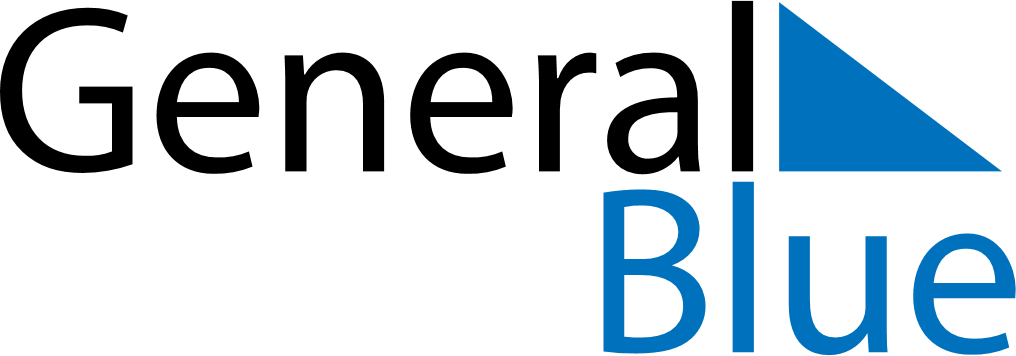 May 2018May 2018May 2018May 2018MadagascarMadagascarMadagascarSundayMondayTuesdayWednesdayThursdayFridayFridaySaturday123445Labour Day678910111112Ascension Day13141516171818192021222324252526Whit MondayAfrica DayAfrica Day2728293031